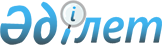 О проекте Закона Республики Казахстан "О внесении изменений и дополнений в некоторые законодательные акты Республики Казахстан по вопросам ограничения участия государства в предпринимательской деятельности"Постановление Правительства Республики Казахстан от 30 июня 2014 года № 735

      Правительство Республики Казахстан ПОСТАНОВЛЯЕТ:



      внести на рассмотрение Мажилиса Парламента Республики Казахстан проект Закона Республики Казахстан «О внесении изменений и дополнений в некоторые законодательные акты Республики Казахстан по вопросам ограничения участия государства в предпринимательской деятельности».      Премьер-Министр

      Республики Казахстан                       К. МасимовПроект ЗАКОН

РЕСПУБЛИКИ КАЗАХСТАН О внесении изменений и дополнений в некоторые законодательные

акты Республики Казахстан по вопросам ограничения участия

государства в предпринимательской деятельности      Статья 1. Внести изменения и дополнения в следующие законодательные акты Республики Казахстан:

      1. В Закон Республики Казахстан от 25 декабря 2008 года «О конкуренции» (Ведомости Парламента Республики Казахстан, 2008 г., № 24, ст. 125; 2009 г., № 15-16, ст. 74; 2010 г., № 5, ст. 23; 2011 г., № 6, ст. 50; № 11, ст. 102; № 12, ст. 111; 2012 г., № 13, ст. 91; № 14, ст. 95; № 15, ст. 97; 2013 г., № 4, ст. 21; № 10-11, ст. 56; № 14, ст. 72; 2014 г., № 1, ст. 4; № 4-5, ст. 24):

      1) подпункт 2) статьи 30 изложить в следующей редакции:

      «2) прямого или косвенного участия в уставных капиталах юридических лиц.»;

      2) статью 31 изложить в следующей редакции:

      «31. Основания участия государства в предпринимательской деятельности

      1. Государство участвует в предпринимательской деятельности в следующих случаях:

      1) отсутствия иной возможности обеспечения национальной безопасности, обороноспособности государства или защиты интересов общества;

      2) использования и содержания стратегических объектов, находящихся в государственной собственности;

      3) осуществления деятельности организациями в сферах, отнесенных к государственной монополии, а также создаваемых для анализа эффективности и выработки предложений по совершенствованию государственной политики;

      4) отсутствия на соответствующем товарном рынке субъекта(-ов) частного предпринимательства, осуществляющего(их) производство и (или) реализацию аналогичного либо взаимозаменяемого товара;

      5) когда такое создание прямо предусмотрено законами Республики Казахстан, указами Президента Республики Казахстан или решениями Правительства Республики Казахстан.

      Государственные предприятия, юридические лица, более пятидесяти процентов акций (долей участия в уставном капитале) которых принадлежат государству, и аффилиированные с ними лица, прямо или косвенно принадлежащие государству, не вправе создавать дочерние организации, осуществляющие деятельность уже представленную субъектами частного предпринимательства на товарном рынке, за исключением случаев, предусмотренных настоящей статьей.

      2. Создание государственных предприятий, юридических лиц, более пятидесяти процентов акций (долей участия в уставном капитале) которых принадлежат государству, и аффилиированных с ними лиц, которые будут осуществлять свою деятельность на территории Республики Казахстан, за исключением случаев, когда такое создание прямо предусмотрено законами Республики Казахстан, а также осуществление отдельных видов деятельности, осуществляется с предварительного согласия антимонопольного органа.

      Перечень видов деятельности утверждается Правительством Республики Казахстан, с учетом требований пункта 1 настоящей статьи.

      3. Создание юридических лиц, более двадцати пяти процентов акций (долей участия в уставном капитале) которых принадлежат государству, и аффилиированных с ними лиц, которые будут осуществлять свою деятельность на территории Республики Казахстан, в случае, предусмотренном подпунктом 4) пункта 1 настоящей статьи, осуществляется с предварительного согласия антимонопольного органа на основе государственно–частного партнерства с последующей продажей акций (долей) государства с учетом периода окупаемости проекта.

      При этом, запрещается создание юридических лиц, более пятидесяти процентов акций (долей участия в уставном капитале) которых принадлежат государству, и аффилиированных с ними лиц, а также участие государства в них, которые в соответствии с критериями, установленными Законом Республики Казахстан «О частном предпринимательстве», относятся к субъектам малого предпринимательства.

      4. В случае, предусмотренном пунктом 2 настоящей статьи, орган, принимающий решение о создании государственного предприятия, юридического лица, более пятидесяти процентов акций (долей участия в уставном капитале) которых принадлежат государству, и аффилиированных с ними лиц, которые будут осуществлять свою деятельность на территории Республики Казахстан, представляет в антимонопольный орган ходатайство о таком создании с представлением обосновывающих материалов по форме, установленной антимонопольным органом.

      Антимонопольный орган обязан в течение шестидесяти календарных дней с момента поступления ходатайства обследовать товарные рынки, на которых предполагается создать государственные предприятия, юридические лица, более пятидесяти процентов акций (долей участия в уставном капитале) которых принадлежат государству, и аффилиированные с ними лица, подготовить заключение об уровне развития конкуренции на данных товарных рынках, в том числе о сроке присутствия государственного предприятия, юридического лица, более пятидесяти процентов акций (долей участия в уставном капитале) которого принадлежат государству, аффилиированного с ним лица на данном товарном рынке, и направить лицу, представившему ходатайство, обоснованное решение.

      5. Антимонопольный орган отказывает в выдаче согласия на создание государственного предприятия, юридического лица, более пятидесяти процентов акций (долей участия в уставном капитале) которых принадлежат государству, и аффилиированных с ними лиц, которые будут осуществлять свою деятельность на территории Республики Казахстан, если такое создание ведет к ограничению конкуренции.

      6. В случае создания государственных предприятий, юридических лиц, более пятидесяти процентов акций (долей) которых принадлежат государству, и аффилиированных с ними лиц, которые осуществляют свою деятельность на территории Республики Казахстан без предварительного согласия антимонопольного органа, антимонопольный орган обжалует в судебном порядке указанные действия.

      7. Требования пунктов 2, 3, 4, 5 и 6 настоящей статьи распространяются только на случаи, предусмотренные подпунктом 4) пункта 1 настоящей статьи.»;

      3) статью 39 дополнить подпунктом 26-3) следующего содержания:

      «26-3) публикует на своем официальном сайте анализ состояния конкурентной среды на товарных рынках, за исключением информации, содержащей государственные секреты и иную охраняемую законом тайну;»;

      4) статью 47 дополнить пунктом 2-1 следующего содержания:

      «2-1. Антимонопольный орган ежегодно проводит анализ товарных рынков, по итогам которого направляет в Правительство Республики Казахстан перечень подлежащих отчуждению государственных предприятий, юридических лиц, более пятидесяти процентов акций (долей участия в уставном капитале) которых принадлежат государству, в том числе с указанием долей государства, а также видов деятельности подлежащих передаче в конкурентную среду.».

      2. В Закон Республики Казахстан от 1 марта 2011 года «О государственном имуществе» (Ведомости Парламента Республики Казахстан, 2011 г., № 5, ст. 42; № 15, ст. 118; № 16, ст. 129; № 17, ст. 136; № 24, ст. 196; 2012 г., № 2, ст. 11, 16; № 4, ст. 30, 32; № 5, ст. 41; № 6, ст. 43; № 8, ст. 64; № 13, ст. 91; № 14, ст. 95; № 21-22, ст. 124; 2013 г., № 2, ст. 13; № 8, ст. 50; № 9, ст. 51; № 15, ст. 82; № 16, ст. 83; 2014 г., № 1, ст. 9; № 2, ст. 10, 12; 2014 г., 

№ 4-5, ст. 24):

      1) статью 97 дополнить пунктом 5 следующего содержания:

      «5. В случае не приватизации государственного предприятия как имущественного комплекса в течение двух лет с момента принятия решения, данное государственное предприятие подлежит ликвидации.»;

      2) статью 98 дополнить пунктом 4 следующего содержания:

      «4. В случае не приватизации акций акционерных обществ, и долей участия в товариществах с ограниченной ответственностью, участие государства в которых составляет сто процентов, в течение двух лет с момента принятия решения, данные юридические лица подлежат ликвидации.»;

      3) пункт 2 статьи 133 изложить в следующей редакции:

      «2. Государство создает государственные предприятия в следующих случаях:

      1) отсутствия иной возможности обеспечения национальной безопасности, обороноспособности государства или защиты интересов общества;

      2) использования и содержания стратегических объектов, находящихся в государственной собственности;

      3) осуществления деятельности организациями в сферах, отнесенных к государственной монополии, а также создаваемых для анализа эффективности и выработки предложений по совершенствованию государственной политики;

      4) отсутствия на соответствующем товарном рынке субъекта(-ов) частного предпринимательства, осуществляющего(их) производство и (или) реализацию аналогичного либо взаимозаменяемого товара;

      5) когда такое создание прямо предусмотрено законами Республики Казахстан, указами Президента Республики Казахстан или решениями Правительства Республики Казахстан.

      Государственные предприятия, юридические лица, более пятидесяти процентов акций (долей участия в уставном капитале) которых принадлежат государству, и аффилиированные с ними лица, прямо или косвенно принадлежащие государству, не вправе создавать дочерние организации, осуществляющие деятельность уже представленную субъектами частного предпринимательства на товарном рынке, за исключением случаев, предусмотренных настоящей статьей.»;

      4) пункт 3 статьи 135 изложить в следующей редакции:

      «3. Республиканское государственное предприятие может создавать, а также выступать учредителем (участником) другого юридического лица с согласия антимонопольного органа и Правительства Республики Казахстан.

      Коммунальное государственное предприятие может создавать, а также выступать учредителем (участником) другого юридического лица с согласия местного исполнительного органа.

      Государственное предприятие - субъект естественной монополии может создавать, а также выступать учредителем (участником) другого юридического лица с согласия Правительства Республики Казахстан (местного исполнительного органа) и государственного органа, осуществляющего руководство в сферах естественных монополий и на регулируемых рынках.».

      3. В Закон Республики Казахстан от 1 февраля 2012 года «О Фонде национального благосостояния» (Ведомости Парламента Республики Казахстан 2012 г., № 4, ст. 29; 2014 г., № 4-5, ст. 24):

      статью 19 дополнить пунктом 5-1 следующего содержания:

      «5-1. Приобретение товаров, работ, услуг лицами, перечисленные в пункте 1 настоящей статьи, у организаций двадцать пять и более процентов акций (долей участия) которых прямо или косвенно принадлежат заказчику, у организаций, которым прямо или косвенно принадлежат двадцать пять и более процентов акций (долей участия) заказчика, а также у учреждений, учредителями которых выступают заказчики, по основному предмету их деятельности, возможно только в случае если закупки способом проведения тендера, запроса ценовых предложений, через товарные биржи, на аукционах, на централизованных торгах электрической энергией признаны несостоявшимися.».

      Статья 2. Порядок введения в действие настоящего Закона

      Настоящий Закон вводится в действие по истечении десяти календарных дней после дня его первого официального опубликования.      Президент

      Республики Казахстан
					© 2012. РГП на ПХВ «Институт законодательства и правовой информации Республики Казахстан» Министерства юстиции Республики Казахстан
				